Publicado en Bilbao el 26/11/2020 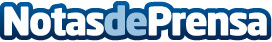 Obras de arte para bebés personalizadas con acabado de cuento por Judith G. Vega Las obras están destinadas a bebés o a niños/as,  aunque sirven para cualquier etapa de la vidaDatos de contacto:Judith García Vega664814482Nota de prensa publicada en: https://www.notasdeprensa.es/obras-de-arte-para-bebes-personalizadas-con Categorias: Nacional Fotografía Interiorismo Artes Visuales Sociedad Ocio para niños http://www.notasdeprensa.es